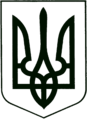 УКРАЇНА
МОГИЛІВ-ПОДІЛЬСЬКА МІСЬКА РАДА
ВІННИЦЬКОЇ ОБЛАСТІВИКОНАВЧИЙ КОМІТЕТ                                                           РІШЕННЯ №67Від 28 березня 2024 року                                              м. Могилів-ПодільськийПро фінансово-господарську діяльність міського комунального підприємства «Комбінат комунальних підприємств» за 2023 рік 	Керуючись ст.ст. 30, 59 Закону України «Про місцеве самоврядування в Україні», відповідно до рішення виконавчого комітету міської ради від 28.12.2023 №371 «Про план роботи виконавчого комітету міської ради на 2024 рік», заслухавши інформацію директора міського комунального підприємства «Комбінат комунальних підприємств» Поцелуйка О.В. про фінансово-господарську діяльність підприємства за 2023 рік, -виконавчий комітет міської ради ВИРІШИВ:1. Інформацію директора міського комунального підприємства «Комбінат комунальних підприємств» Поцелуйка О.В. про фінансово -господарську діяльність підприємства за 2023 рік взяти до відома.2. Керівнику підприємства Поцелуйку О.В. постійно проводити роботу для забезпечення прибуткової діяльності і покращення фінансового стану підприємства.3. Контроль за виконанням даного рішення покласти на першого заступника міського голови Безмещука П.О.       Міський голова                                                        Геннадій ГЛУХМАНЮК 